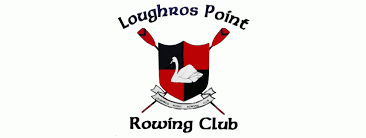 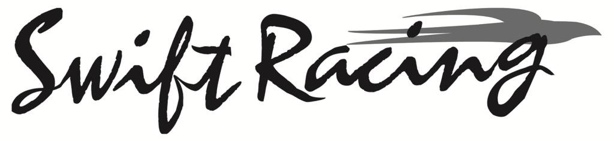 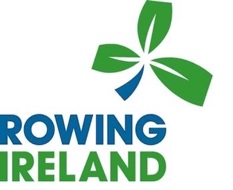 Swift Irish Coastal Championships 2023Regatta Entry Fees & Details Boat TypeEntry fee Single - €20.00 Double. -  €40.00 Quad.  - €80.00 Non Championship Junior Quad races  - €50.00Regatta entry fees are requested to be paid by the close of entry date (19/07/2023) by the club.Payment is required for ALL crews entered into the competition.Quote your Club Name as Reference on PaymentPayment Details: Loughros Point Rowing Club. BK Credit Union, The Diamond Ardara.  BIC – BLDIIE21IBAN – IE09BLDI99212810433897